                              ПРОЕКТ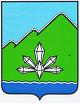 АДМИНИСТРАЦИЯ ДАЛЬНЕГОРСКОГО ГОРОДСКОГО ОКРУГА                 ПРИМОРСКОГО КРАЯ ПОСТАНОВЛЕНИЕ _________________                          г. Дальнегорск                                 №  ________Об утверждении Положения о муниципально-частном партнерствев Дальнегорском городском округеНа основании Федерального закона от 06.10.2003 № 131-ФЗ «Об общих принципах организации местного самоуправления в Российской Федерации», Федерального закона от 13.07.2015 № 224-ФЗ «О государственно-частном партнерстве, муниципально-частном партнерстве в Российской Федерации и внесении изменений в отдельные законодательные акты Российской Федерации», Устава Дальнегорского городского округа, администрация Дальнегорского городского округаПОСТАНОВЛЯЕТ:1. Утвердить прилагаемое Положение о муниципально-частном партнерстве в Дальнегорском городском округе.2. Постановление администрации Дальнегорского городского округа от 07.06.2019 № 396-па «Об утверждении Положения о муниципально-частном партнерстве в Дальнегорском городском округе» признать утратившим силу.3. Опубликовать настоящее постановление в газете «Трудовое слово» и разместить на официальном сайте Дальнегорского городского округа.4. Контроль за исполнением настоящего постановления оставляю за собой. Глава Дальнегорскогогородского округа			   				             А.М. Теребилов